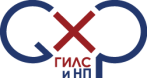 Министерство промышленности и торговли Российской ФедерацииФедеральное бюджетное учреждение«ГОСУДАРСТВЕННЫЙ ИНСТИТУТ ЛЕКАРСТВЕННЫХ СРЕДСТВИ НАДЛЕЖАЩИХ ПРАКТИК» (ФБУ «ГИЛС и НП»)П Р И К А З_____________ 20      г. 								№ ________	МоскваО внесении изменений в приказ от 27.03.2020 № 243 «О создании Комиссии по противодействию коррупции и урегулированию конфликта интересов»В соответствии с Федеральным законом от 25.12.2008 № 273-ФЗ «О противодействии коррупции», Указом Президента Российской Федерации от 01.07.2010 № 821 « О комиссии по соблюдению требований к служебному поведению федеральных государственных служащих и урегулированию конфликта интересов», приказом Минпромторга России от 08.04.2016 № 1094 « Об утверждении Комплекса мероприятий по реализации антикоррупционной политики в организациях, подведомственных Минпромторгу России», Кодексом этики и служебного поведения работников Федерального бюджетного учреждения «Государственный институт лекарственных средств и надлежащих практик», а также принимая во внимание кадровые изменения, приказываю:Приложение к приказу от 27.03.2020 № 243 «О создании Комиссии по противодействию коррупции и урегулированию конфликта интересов» изложить в редакции согласно приложению, к настоящему приказу.Признать утратившим силу приказ от 28.05.2021 № 369 «О внесении изменений в приказ от 27.03.2020 № 243 «О создании Комиссии по противодействию коррупции и урегулированию конфликта интересов»Контроль за исполнением настоящего приказа возложить на Полякова С.В., Первого заместителя директора.Директор								                             В.Н. Шестаков Приложение к приказу от ___ ___________ 2021 №СоставКомиссии по противодействию коррупции и урегулированию конфликта интересов в ФБУ «ГИЛС и НП»Поляков С.В.Первый заместитель директораВторушина И.С.Начальник отдела кадровБасова И.Л.Начальник общего отделаКолдышев А.Е.Специалист административно-хозяйственного отдела, избранный представитель трудового коллектива ФБУ «ГИЛС и НП»Титова Л.В.Исполнительный директор НО «Союз профессиональных фармацевтических организаций»Потапенко М.В.Заместитель начальника финансово-экономического отделаФазылова М.Р.Начальник отдела системы обеспечения качестваКолесниченко В.А.Юрисконсульт юридического отдела